Publicado en L'Hospitalet de Llobregat el 14/10/2022 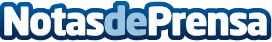 El C.C. La Farga organiza una gran marcha zombie por las calles de L’Hospitalet para este HalloweenLa ciudad acogerá el 31 de octubre ‘L’Hospi Zombie Walk’ desde la Plaza de Lluís Companys hasta el centro comercial. La asistencia al evento, que contará con talleres de maquillaje, animación y cine de terror, es totalmente gratuitaDatos de contacto:Esperanza Pérez617 624 156Nota de prensa publicada en: https://www.notasdeprensa.es/el-c-c-la-farga-organiza-una-gran-marcha Categorias: Marketing Cataluña Entretenimiento Ocio para niños Celebraciones Industria Automotriz http://www.notasdeprensa.es